Изготовление поделки из шишек, природного материала и пластилина «Заяц» 
Автор: Михалева Олеся Владимировна, воспитатель МБДОУ Детский сад №58 «Акварельки», г. Химки.Назначение: подарок, сувенир из природного материала.
Цель: учить детей делать игрушку по образцу, использовать для соединения частей игрушки пластилин; формировать интерес к данному виду труда.
Задачи:
1. развивать навыки работы с природным материалами и пластилином;
2. воспитывать внимательность и старание в работе, настойчивость в достижении цели;
3. объективно оценивать результаты работы.Материалы для работы:
Шишка, «верталетики», пластилин: серый, белый и черный, клеенка, стека для резки пластилина
Правила подготовки рабочего места перед началом урока
1. Положи на парту клеенку, рабочую доску.
2. Приготовь необходимые материалы и инструменты к работе, коробку или пакет для изделий.
3. Тряпочку или салфетку для рук держи всегда в кармане рабочей одежды.
Правила безопасной работы с пластилином
1. Выбери для работы нужный цвет пластилина.
2. Отрежь стекой нужное количество пластилина.
3. Согрей кусочек пластилина теплом своих рук, чтобы он стал мягким.
4. По окончанию работы хорошо вытри руки сухой мягкой тряпочкой и только потом вымой их с мылом.
Правила уборки своего рабочего места
1. Положи изделие, выполненное на уроке, в коробку для изделий.
2. Собери со стола и с пола обрезки материала, мусор.
3. После работы с пластилином почисти стекой рабочую доску, крышку парты, если там остались следы от пластилина. Соскреби прилипший к полу пластилин — грязный выброси в мусор, чистый убери в коробку.
4. Протри инструменты и крышку парты тряпочкой.
5. Тщательно вытри руки тряпочкой и вымой их с мылом.
6. Сними рабочую одежду.
7. Все принадлежности убери.
Вступление Шишки – это один из самых актуальных и доступных природных материалов для различных поделок. Ну а если для выполнения подделки использовать еще и цветной пластилин, то представится широкая возможность для фантазии. Так же значимым фактом является то, что поделки из шишек и пластилина доступны в изготовлении даже самым маленьким детям. Для поделок взрослым не придется придумывать темы, детская фантазия сама подскажет, что бы ей больше всего хотелось смастерить в настоящий момент!
Из еловых, сосновых, кедровых и шишек с других деревьев можно выполнить довольно интересные и оригинальные вещи, поделки, подарки для близких. Самыми популярными персонажами на подобные поделки из природных материалов являются животные и птицы, жители леса. Итак, до начала работы с данным природным материалом, необходимо их подготовить следующим образом:
          В работе нужно применять только хорошо высушенные шишки иначе ваше творение потеряет весь свой первоначальный вид.
          Можно применять шишки различной величины и с разных деревьев, объединяя для конкретной поделки из шишек и пластилина различные материалы.

Сегодня мы будем выполнять подделку лесного зверя «Заяц».
Нам понадобятся одна шишка, клен «верталетики» и пластилин. Шишка подбирается подходящего размера: побольше, т.к. она предназначена для туловища. Далее идёт оформление работы с использованием пластилина. Из серого пластилина лепится мордочка; это может быть удлинённый конус, прилепленный к верхней части большой шишки, на которой добавляется носик в виде маленького шарика. Чуть повыше мордочки прилепляются глазки-пуговки черного цвета и губки. Лапки выполняются в виде небольших колбасок серого цвета. А «верталетики» послужат ушками. Все эти детали закрепляются на шишке-туловище, тщательно сглаживая края и сравнивая их с шишкой.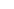 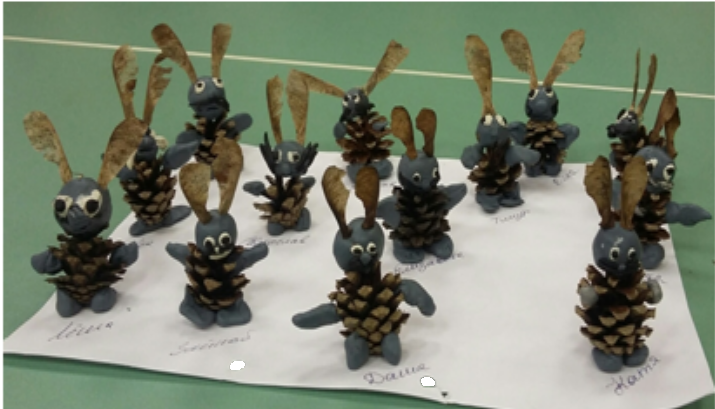 